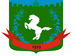 Томская область Томский районМуниципальное образование «Зональненское сельское поселение»ИНФОРМАЦИОННЫЙ БЮЛЛЕТЕНЬПериодическое официальное печатное издание, предназначенное для опубликованияправовых актов органов местного самоуправления Зональненского сельского поселенияи иной официальной информации                                                                                                                               Издается с 2005г.  п. Зональная Станция                                                                         	       № 66/2 13.11.2023г.ТОМСКАЯ ОБЛАСТЬ         ТОМСКИЙ РАЙОНАДМИНИСТРАЦИЯ ЗОНАЛЬНЕНСКОГО СЕЛЬСКОГО ПОСЕЛЕНИЯПОСТАНОВЛЕНИЕ«13» ноября 2023 г. 					        		                      №316/сОб утверждении Перечня главных администраторов источников финансирования дефицита бюджета Зональненского сельского поселенияВ соответствии с пунктом 4 статьи 160.2 Бюджетного кодекса Российской Федерации, Постановлением Правительства Российской Федерации от 16.09.2021 № 1568 «Об утверждении общих требований к закреплению за органами государственной власти (государственными органами) субъекта Российской Федерации, органами управления территориальными фондами обязательного медицинского страхования, органами местного самоуправления, органами местной администрации полномочий главного администратора источников финансирования дефицита бюджета и к утверждению перечня главных администраторов источников финансирования дефицита бюджета субъекта Российской Федерации, бюджета территориального фонда обязательного медицинского страхования, местного бюджета»,ПОСТАНОВЛЯЮ:1. 	Утвердить Перечень главных администраторов источников финансирования дефицита бюджета Зональненского сельского поселения согласно приложению, к настоящему постановлению (далее – Перечень)2. 	Установить, что в случаях изменения состава главных администраторов источников финансирования дефицита бюджета Зональненского с сельского поселения и (или) закрепленных за ними кодов классификации источников финансирования дефицита бюджета изменения в Перечень вносятся в течение финансового года путем внесения изменений в настоящее постановление. Актуализация Перечня путем внесения изменений в настоящее постановление осуществляется по итогам финансового года в срок до 30 декабря текущего финансового года. 3. 	Настоящее постановление применяется к правоотношениям, возникающим при составлении и исполнении бюджета Зональненского сельского поселения, начиная с бюджета Зональненского сельского поселения на 2024 год и на плановый период 2025 и 2026 годов. 4.	 Опубликовать настоящее постановление в официальном периодическом печатном издании «Информационный бюллетень Зональненского сельского поселения» и разместить на официальном сайте муниципального образования «Зональненское сельское поселение» http://admzsp.ru.5. 	Настоящее постановление вступает в силу с 01.01.2024 года, но не ранее его официального опубликования.6. 	Контроль за исполнением настоящего постановления оставляю за собой.Глава поселения  (Глава Администрации)                                                           	Е.А. КоноваловаПриложение 1 к постановлению Администрации Зональненского сельского поселения                                                                                           от «13» ноября 2023 г. № 316/с Перечень главных администраторов источников финансирования дефицита Зональненского сельского поселения Код бюджетной классификации РФКод бюджетной классификации РФНаименованиеглавного администратора доходовкод группы, подгруппы, статьи и вида источниковНаименование123933Администрация Зональненского сельского поселения9330105  020110 0000 510Увеличение прочих остатков денежных средств бюджета поселения 9330105  020110 0000 610Уменьшение прочих остатков денежных средств бюджета поселения